Фотоматериалы о выявленных фактах нарушения требований природоохранного законодательстваМинский городской комитет природных ресурсов и охраны окружающей средыНаименование территориального  органа Минприроды (комитет, инспекция)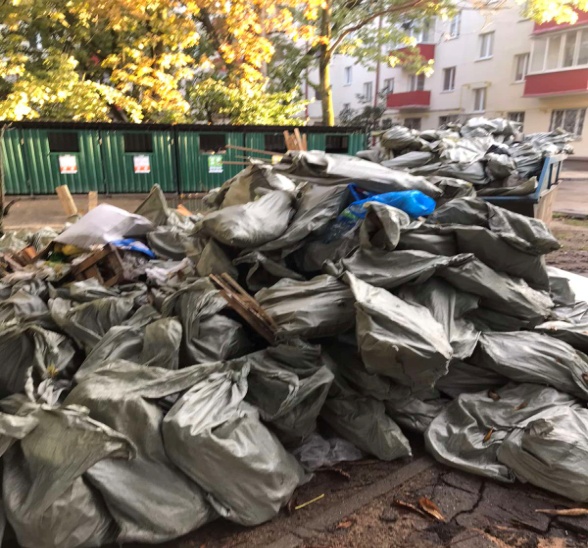 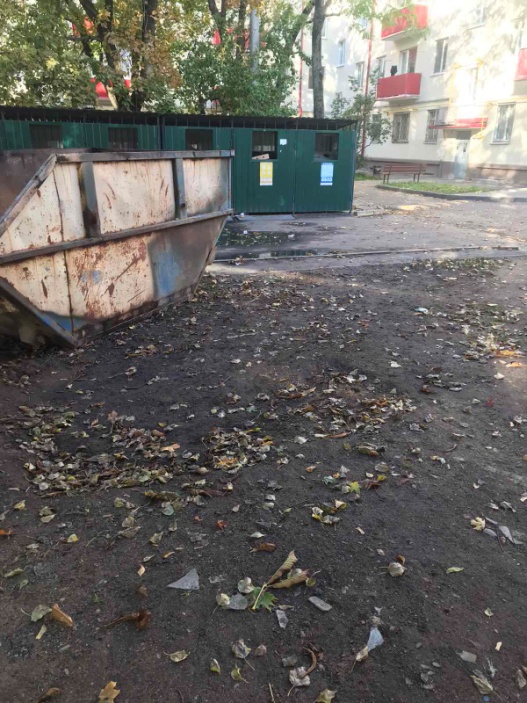                           ДО                                                     ПОСЛЕ1.просп.Партизанский, 54, Заводской район г.Минскаместо совершение нарушения2. выявлено несанкционированное складирование отходовописание нарушения3. КУП «ЖКХ Заводского района г.Минска указано на необходимость устранения выявленных нарушений (недостатков). Нарушения устраненыпринятые меры по устранению нарушения (дата направления рекомендации, предписаний, информационных писем по устранению выявленных нарушений (недостатков), срок исполнения)4. нетпринятые меры по привлечению к ответственности (дата начала административного процесса, дата вынесения постановления о привлечении к административной ответственности с указанием на часть статьи и статью КоАП, сумма штрафа)5. нетпринятые меры по возмещению вреда, причиненного окружающей среде (дата акта об установлении факта вреда, причиненного окружающей среде, размер причиненного вреда окружающей среде, дата предъявления претензии)Фотоматериалы о выявленных фактах нарушения требований природоохранного законодательства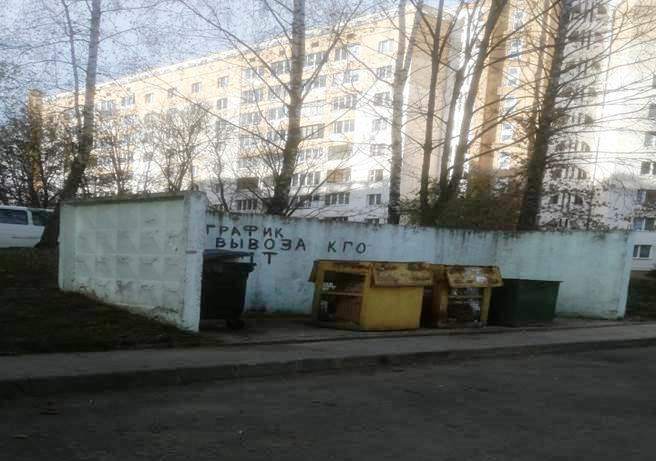 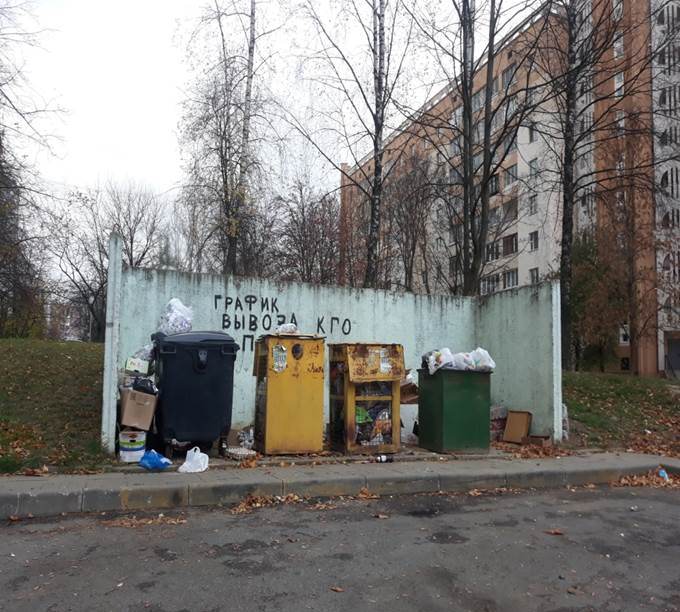                               ДО                                            ПОСЛЕ ул. Асаналиева, 2  Октябрьский район г.Минскаместо совершение нарушения2. КУП «ЖКХ Октябрьского района г. Минска» превышено допустимое количество накопления отходов производства при временном хранении во дворе дома № 2 по ул. Асаналиева описание нарушения3. КУП «ЖКХ Октябрьского района г. Минска» указано на необходимость вывоза отходов. Нарушение устранено.принятые меры по устранению нарушения (дата направления рекомендации, предписаний, информационных писем по устранению выявленных нарушений (недостатков), срок исполнения)4. нетпринятые меры по привлечению к ответственности (дата начала административного процесса, дата вынесения постановления о привлечении к административной ответственности с указанием на часть статьи и статью КоАП, сумма штрафа)5. нетпринятые меры по возмещению вреда, причиненного окружающей среде (дата акта об установлении факта вреда, причиненного окружающей среде, размер причиненного вреда окружающей среде, дата предъявления претензии)Фотоматериалы о выявленных фактах нарушения требований природоохранного законодательстваНаименование территориального  органа Минприроды (комитет, инспекция)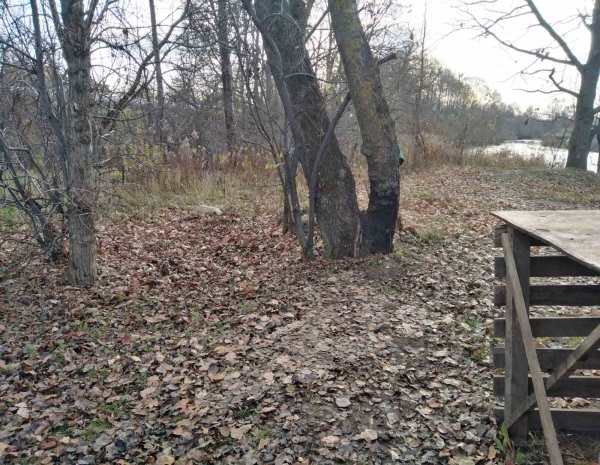 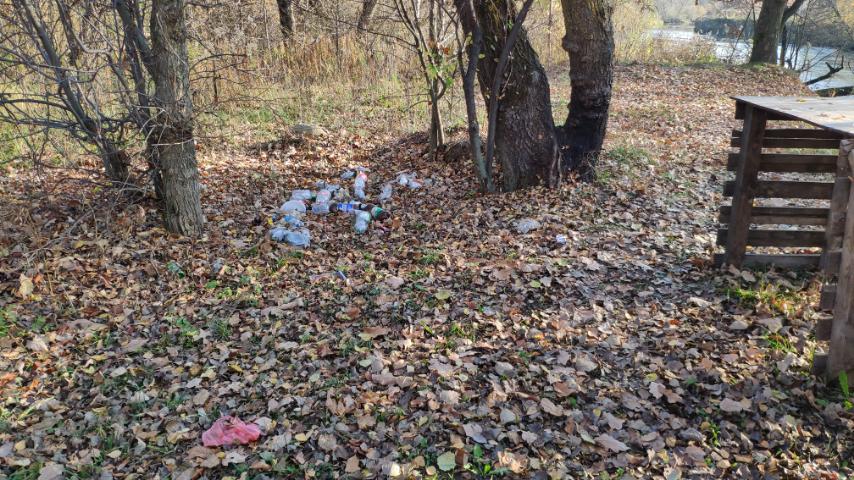                              ДО                                                      ПОСЛЕ                                                                                        1. Заводской район г.Минска, ул. Васнецоваместо совершение нарушения2. Установлено наличие отходов на озелененной территории описание нарушения3. УП «Зеленстрой Заводского района г.Минска» указано о необходимости  устранения выявленных нарушений (недостатков). Нарушения устраненыпринятые меры по устранению нарушения (дата направления рекомендации, предписаний, информационных писем по устранению выявленных нарушений (недостатков), срок исполнения)4. Нетпринятые меры по привлечению к ответственности (дата начала административного процесса, дата вынесения постановления о привлечении к административной ответственности с указанием на часть статьи и статью КоАП, сумма штрафа)5. Нетпринятые меры по возмещению вреда, причиненного окружающей среде (дата акта об установлении факта вреда, причиненного окружающей среде, размер причиненного вреда окружающей среде, дата предъявления претензии)